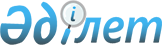 О внесении изменений в решение маслихата Аккайынского района Северо-Казахстанской области от 8 января 2020 года № 35-17 "Об утверждении бюджета Полтавского сельского округа Аккайынского района на 2020 -2022 годы"Решение маслихата Аккайынского района Северо-Казахстанской области от 29 октября 2020 года № 42-24. Зарегистрировано Департаментом юстиции Северо-Казахстанской области 30 октября 2020 года № 6619
      В соответствии со статей 109-1 Бюджетного кодекса Республики Казахстан от 4 декабря 2008 года, статьей 6 Закона Республики Казахстан от 23 января 2001 года "О местном государственном управлении и самоуправлении в Республике Казахстан" маслихат Аккайынского района Северо-Казахстанской области РЕШИЛ:
      1. Внести в решение маслихата Аккайынского района Северо-Казахстанской области "Об утверждении бюджета Полтавского сельского округа Аккайынского района на 2020-2022 годы" от 8 января 2020 года № 35-17 (опубликовано 16 января 2020 года в Эталонном контрольном банке нормативных правовых актов Республики Казахстан в электронном виде, зарегистрировано в Реестре государственной регистрации нормативных правовых актов под № 5823) следующие изменения:
      пункт 1 изложить в новой редакции:
       "1. Утвердить бюджет Полтавского сельского округа Аккайынского района на 2020-2022 годы согласно приложениям 1, 2 и 3 к настоящему решению соответственно, в том числе на 2020 год в следующих объемах:
      1) доходы –33744,5 тысяч тенге:
      налоговые поступления – 1492 тысяч тенге;
      неналоговые поступления – 620,5 тысяч тенге;
      поступления от продажи основного капитала - 0 тысяч тенге;
      поступления трансфертов – 31632 тысяч тенге;
      2) затраты – 33744,5 тысяч тенге;
      3) чистое бюджетное кредитование - 0 тысяч тенге:
      бюджетные кредиты - 0 тысяч тенге;
      погашение бюджетных кредитов - 0 тысяч тенге;
      4) сальдо по операциям с финансовыми активами - 0 тысяч тенге:
      приобретение финансовых активов - 0 тысяч тенге;
      поступления от продажи финансовых активов государства-0 тысяч тенге;
      5) дефицит (профицит) бюджета - 0 тысяч тенге;
      6) финансирование дефицита (использование профицита) бюджета - 0 тысяч тенге:
      поступление займов - 0 тысяч тенге;
      погашение займов - 0 тысяч тенге;
      используемые остатки бюджетных средств - 0 тысяч тенге.";
      приложение 1 к указанному решению изложить в новой редакции согласно приложению к настоящему решению.
      2. Настоящее решение вводится в действие с 1 января 2020 года. Бюджет Полтавского сельского округа Аккайынского района на 2020 год
					© 2012. РГП на ПХВ «Институт законодательства и правовой информации Республики Казахстан» Министерства юстиции Республики Казахстан
				
      Председатель
XLII сессии маслихата
Аккайынского района
Северо-Казахстанской области 

Т.Рамазанов

      Секретарь
маслихата Аккайынского района
Северо-Казахстанской области 

С.Муканов
Приложениек решению маслихатаАккайынского районаСеверо-Казахстанской областиот 29 октября 2020 года № 42-24Приложение 1к решению маслихатаАккайынского районаСеверо-Казахстанской областиот 8 января 2020 года № 35-17
Категория
Класс
Подкласс
Наименование
Сумма, тысяч тенге
1) Доходы
33744,5
1
Налоговые поступления
1492
04
Налоги на собственность
1492
1
Налоги на имущество
23
3
Земельный налог
91
4
Налог на транспортные средства 
1378
2
Неналоговые поступления
620,5
01
Доходы от государственной собственности
141
5
Доходы от аренды имущества, находящегося в государственной собственности
141
06
Прочие неналоговые поступления
479,5
1
Прочие неналоговые поступления
479,5
3
Поступления от продажи основного капитала
0
4
Поступления трансфертов
31632
02
Трансферты из вышестоящих органов государственного управления
31632
3
Трансферты из районного (города областного значения) бюджета
31632
Функцио-нальная группа
Админи-стратор бюд-жетных про-грамм
Прог-рамма
Наименование
Сумма, тысяч тенге
2) Затраты
33744,5
01
Государственные услуги общего характера
15563
124
Аппарат акима города районного значения, села, поселка, сельского округа
15563
001
Услуги по обеспечению деятельности акима района в городе, города районного значения, поселка, села, сельского округа
15563
07
Жилищно-коммунальное хозяйство
575
124
Аппарат акима города районного значения, села, поселка, сельского округа
575
009
Обеспечение санитарии населенных пунктов
200
011
Благоустройство и озеленение населенных пунктов
375
08
Культура, спорт, туризм и информационное пространство
17256,5
124
Аппарат акима города районного значения, села, поселка, сельского округа
17256,5
006
Поддержка культурно-досуговой работы на местном уровне
17256,5
12
Транспорт и коммуникация
350
124
Аппарат акима города районного значения, села, поселка, сельского округа
350
013
Обеспечение функционирования автомобильных дорог в городах районного значения, селах, поселках
350
3) Чистое бюджетное кредитование
0
Бюджетные кредиты
0
Погашение бюджетных кредитов
0
4) Сальдо по операциям с финансовыми активами
0
Приобретение финансовых активов 
0
Поступления от продажи финансовых активов государства
0
5) Дефицит (профицит) бюджета
0
6) Финансирование дефицита (использование профицита) бюджета
0
Поступления займов
0
Погашение займов
0
Категория
Класс
Подкласс
Наименование
Сумма, тысяч тенге
8
Используемые остатки бюджетных средств
0
01
Остатки бюджетных средств
0
1
Свободные остатки бюджетных средств
0